technical proposal | 2020UN-Habitat CFP Reference: CFP/1-2020/PFES-GPSPYOU ARE APPLYING FOR (Check the relevant box below):  City-wide public space project/programme: Size of grant up to $80,000  Small-scale project — COVID-19 recovery through public space implementation: Size of grant up to $25,000DOES YOUR PROJECT/PROGRAM CONTRIBUTE TO A REGIONAL OR COUNTRY APPROACH TO PUBLIC SPACE?  Yes    NoIf yes, specify briefly (100 words): ARE YOU APPLYING ON BEHALF OF ONE OF THE FOLLOWING COUNTRIES?Afghanistan, Bangladesh, Colombia, Egypt, Indonesia, Iraq, Jordan, Kenya, Kosovo, Kyrgyzstan, Lebanon, Malaysia, Mexico, Mongolia, Nepal, Palestine, Peru, Senegal, South Africa, Syria, Tanzania and Vietnam.  Yes    NoHAVE YOU PREVIOUSLY WORKED WITH UN-HABITAT ON A BLOCK BY BLOCK PROJECT?   Yes    NoIf yes, which project: DO YOU HAVE KNOWLEDGE OR EXPERIENCE OF MINECRAFT OR BLOCK BY BLOCK?  Yes    NoABOUT THE PROJECT:Project titleProblem statementObjectivesDescription of the project/s to be implemented Is the project connected with plans and/or strategies of the local government? 
 Yes	 No  Is the project linked with an existing/ongoing project or initiative(s)? Yes	  No  Expected outcomes and indicatorsWhich of the following best describe the thematic of your public space project? Safety Health Informality Cultural heritage Mobility Refugees and migrants Livelihood Children and youth Women and girls Environment and climate People with disabilities Human rights Recreational Links to girls and women, children and youth, older people and people with disabilities Project sustainability  Project plan, including timelinesDetailed project budget, including cash or in-kind contribution provided Risk AnalysisProject monitoring and evaluation  PROJECT LOCATIONCity/cities where the project is/are located:Which of the following best describe where your project is located:Urban settingRural settingCity center / historical settingInformal settlementOtherOwnership of land: Description on the ownership of the land parcels and confirmation that the landowner agrees to implementation of the proposed project.Location of selected public space site(s), please fill in the table below:Provide pictures of the selected site/area ABOUT YOUR ORGANISATION: Your organisation’s profile, experience, and technical competencies:Collaborating partners Track record Qualification of Key StaffHow many technical staff do you have in the concerned Country for implementing the project?
  Is there reasonable assurance that such technical staff required by the project will continue to be available as needed in the Project?Local Operations and Capacity Policies and proceduresSystems and practices Please follow the structure of this template when preparing your proposal. It has been designed to ensure that the important aspects of your planned work are presented in a way that will enable the experts to make an effective assessment against the evaluation criteria. Please be aware that proposals will be evaluated as they were submitted, rather than on their potential if certain changes were to be made. This means that only proposals that successfully address all the required aspects will have a chance of being funded. There will be no possibility for significant changes to content after project is retained for awarding.What challenges is the project attempting to resolve? Max 300 wordsWhat is the project going to achieve? Max 100 wordsPlease describe your project in detail. Take into consideration the following: What exactly are you going to do?How will your public space/s project/s have an impact on city or neighbourhood level?How will you integrate your projects in the city or neighbourhood?How will you ensure the project is implemented on time? (Max 1,000 words)Describe your expected outcomes and how you are going to measure that they have been metCheck the relevant box below (You can choose several).How does the project ensure inclusivity; especially for girls and women, children and youth, older people and people with disabilities.Give a brief description of the measures you will put in place to ensure that the project results are sustained after project implementation, including public space managementProvide a detailed project plan (up to 12 months)You must use the budget template provided (Annex C) I have filled out and will submit the budget template (Annex C)  yes  No  Please insert the total project budget amount in USD: Please insert the total in-kind contribution provided in USD: Describe the nature of contribution (in-kind or cash)  I have filled out and will submit the budget template (Annex C)  yes  No  Please insert the total project budget amount in USD: Please insert the total in-kind contribution provided in USD: Describe the nature of contribution (in-kind or cash)  State how you intend to handle the risks associated with this project with the mitigation factorsGive a brief description of your monitoring and evaluation, risk and mitigation strategies for this project as well as lessons learnt from past project implementations that will benefit this projectIt is crucial that land ownership issues are clear from the start. Provide physical location of the upgrading site(s). If site selection is part of the project process, please select the potential sites for upgrading.  SiteLatitudeLongitudeOr insert Google pin12345678SitePicture 1Picture 2Picture 312345678Description of your organisation, including years of operationVision, mission and objectivesWhich other organizations are you collaborating with?Name and description of affiliate organisation or other partners if applicableGive a list of similar projects executed in the last 5 years (value, location, donors, nature of projects and the execution stage – completed or ongoing). Demonstrate how the experiences in past projects are relevant in the execution of the current proposal. Provide references from past donorsProvide CVs of key management staff, technical and non-technical staff and finance/ accounting staff that will be involved on the project. Demonstrate, describe and provide proof of local operational presence, including link and ability to impact the targeted population. Provide location and list of office facilities, vehicles and office equipment locally available to implement the project.Provide copies of the following procedures: I will submit the following copies with my application: Project monitoring policies and procedures,  Procurement policies and procedures  Anti-fraud controls and proceduresI will submit the following copies with my application: Project monitoring policies and procedures,  Procurement policies and procedures  Anti-fraud controls and proceduresProvide the Organization structure/ Organogram. Give a brief description of key features and controls of the accounting system used.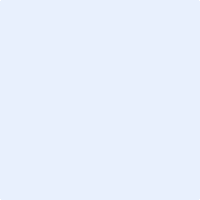 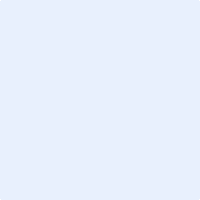 